Kategorie B PlusEnergieBauten PlusEnergieBau®-Diplom 2015Die Quadrat AG sanierte und erweiterte das 1959 erstellte Mehrfamilienhaus (MFH) in Bern zu einem 7-Familienhaus mit fünf Familienwohnungen und zwei Attikawohnungen. Dank Wärme- dämmung, effizienten Geräten und Beleuchtung sank der bisherige Energiebedarf um 81% auf 36’300 kWh/a. Auf dem Dach des neuen Attikageschosses ist eine 37 kW starke Ost-West- ausgerichtete PV-Flachdachanlage installiert, die 37’300 kWh/a produziert. Die solarthermische Anlage generiert 9’800 kWh/a Wärme. Die restliche Wärmeenergie liefert die Erdsonden-Wär- mepumpe, welche die alte Ölheizung ersetzt und damit jährlich über 30 t CO2-Emissionen senkt. Die Eigenenergieversorgung des MFH beträgt 47’100 kWh/a oder 130%. Es ist somit das erste PlusEnergieBau-MFH auf Berner Stadtboden.130%-PEB-MFH Quadrat AG, 3008 Bern/BEDas 1959 erstellte Gebäude am Monrepos- weg 24 in Bern umfasste ursprünglich 18 Einzimmerwohnungen mit einem Sattel- dach. Durch den Umbau und die Aufsto- ckung entstand 2014 aus dem alten zwei- geschossigen Bau ein umfassend saniertes 7-Familienhaus mit drei Etagen.Trotz Erweiterung der Wohnfläche um 15% sank der Energiebedarf dank Wärme- dämmung, Komfortlüftung mit Wärmerück- gewinnung, effizienteren Haushaltsgeräten und LED-Lampen um 81% von 188’700 kWh/a auf 36’300 kWh/a.Die 21 m2 grosse thermische Anlage auf dem Dach des neuen Attikageschosses ver- sorgt das MFH mit 9’800 kWh/a CO2-freier Wärmeenergie. Die 37 kW starke PV-Anlage mit polykristallinen Solarzellen liefert 37’300 kWh/a.Die beiden Solaranlagen und die Wärme- pumpe ersetzen die alte Ölheizung. Die Ei- genenergieversorgung beträgt rund 130%. Holzfassaden und grosse Balkone schmü- cken das MFH und werten das Berner Stadt- bild auf. Dafür erhält das MFH das Plus-EnergieBau-Diplom 2015.Technische Daten 	WärmedämmungWand:	16-24 cm   U-Wert:  0.11/0.13 W/m2K Dach:		26 cm   U-Wert:	0.12 W/m2KBoden:	14 cm   U-Wert:	0.15 W/m2K Fenster:	dreifach   U-Wert:		0.5 W/m2KEnergiebedarf vor der Sanierung [100%]Energiebedarf nach der Sanierung [19%]EBF: 1’040 m2	kWh/m2a	%	kWh/a Wärmebedarf:		12	33	12’088Elektrizität:	23	67	24‘184GesamtEB:	35     100	36‘272EnergieversorgungEigen-EV:   m2     kWp   kWh/m2a	%	kWh/a PV-Dach:  176  37.3	212     103	37’305SK-Dach:    21	467	27	9’800Eigenenergieversorgung:	130	47‘105Energiebilanz (Endenergie)	%	kWh/aEigenenergieversorgung:	130	47‘105Gesamtenergiebedarf:	100	36‘272Solarstromüberschuss:	30	10‘833Bestätigt von ewb am 25.08.2015 Bernhard Gerber, Tel. 031 321 33 98Beteiligte PersonenStandort des Gebäudes:Monreposweg 24, 3008 BernProjekt, Planung, Gestaltung und Bauleitung:Quadrat AG, Dan Hodler, Manuel WyssBernstrasse 178, 3052 Zollikofen, Tel. 031 305 50 50Solarthermie- und Photovoltaikanlagen: Solartechnik Schmid Bedachungen, Stefan Meister Thunstrasse 38, 3113 Rubigen, Tel. 031 721 26 00Energiekonzept:Weber Energie & Bauphysik GmbH, Moritz Eggen Hallerstrasse 58, 3012 Bern, Tel. 031 302 65 65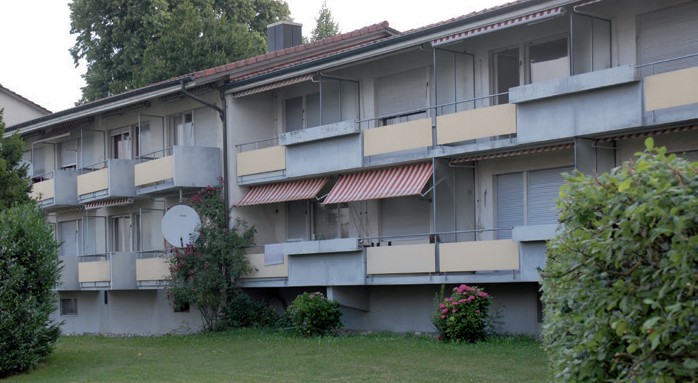 1	2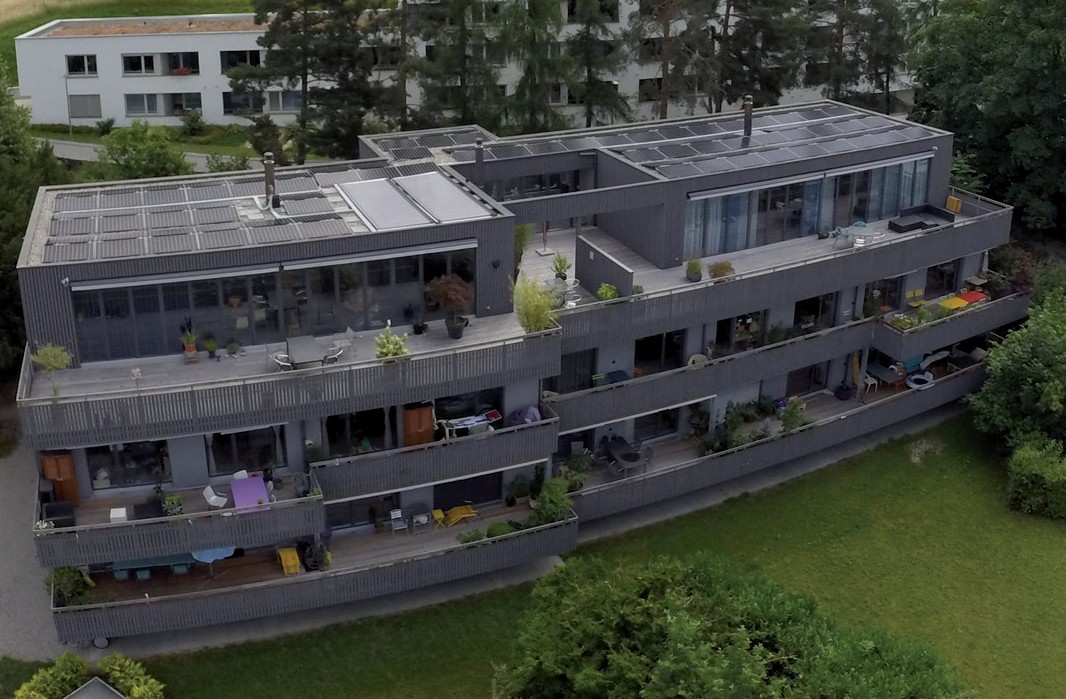 1    Das 7-Familienhaus erhielt eine attraktive Holzfassade. Auf dem neuen Attikageschoss produzieren die Solaranlagen 47‘100 kWh/a und decken 130% des Gesamtenergiebedarfs.2    Das alte zweigeschossige MFH mit Satteldach umfasste 18 Einzimmerwohnungen und konsu- mierte 188’700 kWh/a.72     |    Schweizer Solarpreis 2015    |    Prix Solaire Suisse 2015EBF: 907 m2kWh/m2a%kWh/aWärmebedarf:17886161’446Elektrizität:301427’210GesamtEB:208100188’656